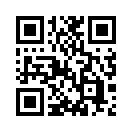    График работы дежурных караулов на 2022 год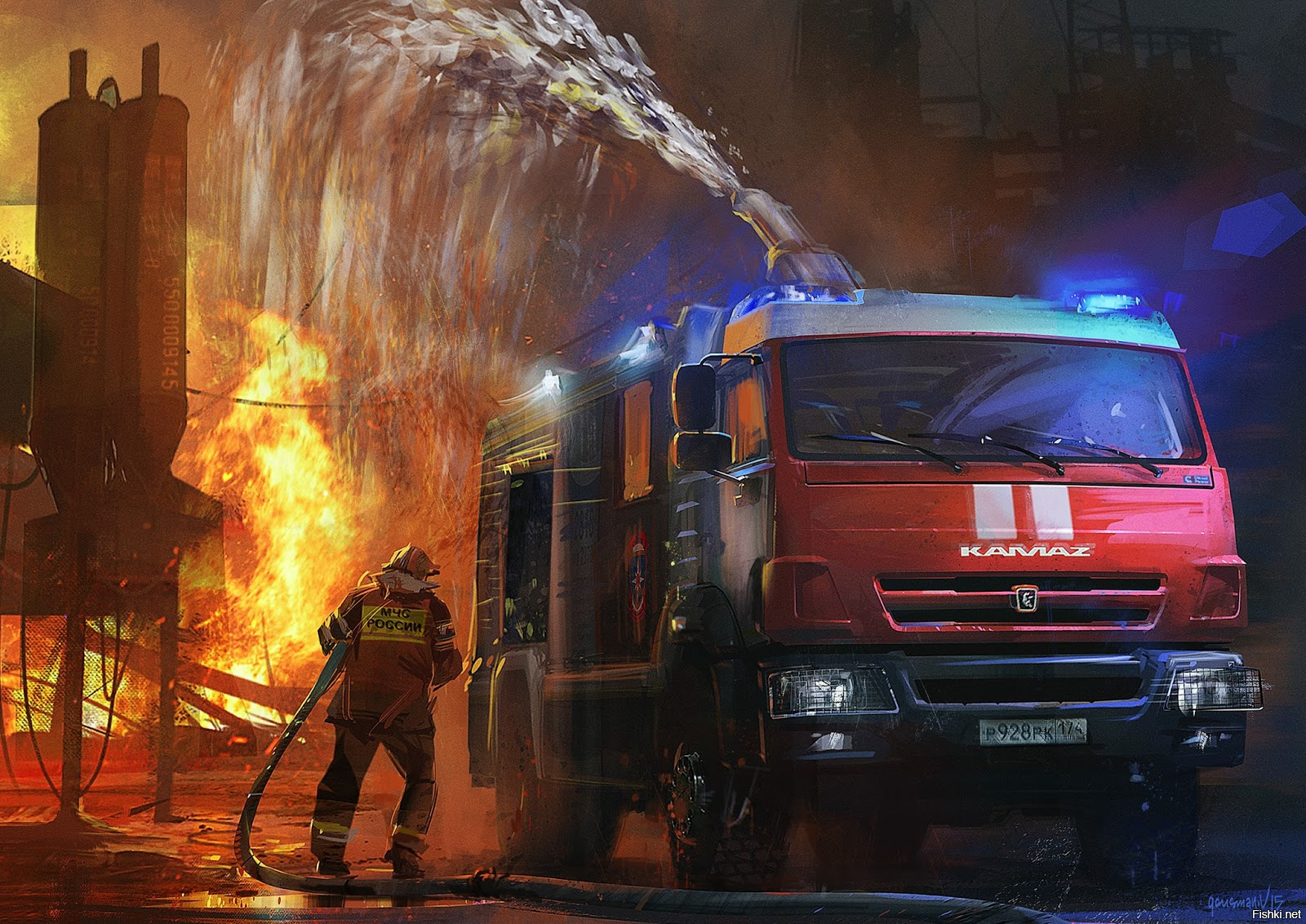    График работы дежурных караулов на 2022 год   График работы дежурных караулов на 2022 год   График работы дежурных караулов на 2022 год   График работы дежурных караулов на 2022 год   График работы дежурных караулов на 2022 год   График работы дежурных караулов на 2022 год   График работы дежурных караулов на 2022 год   График работы дежурных караулов на 2022 год   График работы дежурных караулов на 2022 год   График работы дежурных караулов на 2022 год   График работы дежурных караулов на 2022 год   График работы дежурных караулов на 2022 год   График работы дежурных караулов на 2022 год   График работы дежурных караулов на 2022 год   График работы дежурных караулов на 2022 год   График работы дежурных караулов на 2022 год   График работы дежурных караулов на 2022 год   График работы дежурных караулов на 2022 год   График работы дежурных караулов на 2022 год   График работы дежурных караулов на 2022 год   График работы дежурных караулов на 2022 год   График работы дежурных караулов на 2022 год   График работы дежурных караулов на 2022 год   График работы дежурных караулов на 2022 год   График работы дежурных караулов на 2022 год   График работы дежурных караулов на 2022 год   График работы дежурных караулов на 2022 год   График работы дежурных караулов на 2022 год   График работы дежурных караулов на 2022 год   График работы дежурных караулов на 2022 годЯнварьЯнварьЯнварьЯнварьЯнварьЯнварьЯнварьФевральФевральФевральФевральФевральФевральФевральМартМартМартМартМартМартМартАпрельАпрельАпрельАпрельАпрельАпрельАпрельПнВтСрЧтПтСбВсПнВтСрЧтПтСбВсПнВтСрЧтПтСбВсПнВтСрЧтПтСбВс121234561234561233456789789101112137891011121345678910101112131415161415161718192014151617181920111213141516171718192021222321222324252627212223242526271819202122232424252627282930282829303125262728293031МайМайМайМайМайМайМайИюньИюньИюньИюньИюньИюньИюньИюльИюльИюльИюльИюльИюльИюльАвгустАвгустАвгустАвгустАвгустАвгустАвгустПнВтСрЧтПтСбВсПнВтСрЧтПтСбВсПнВтСрЧтПтСбВсПнВтСрЧтПтСбВс112345123123456723456786789101112456789108910111213149101112131415131415161718191112131415161715161718192021161718192021222021222324252618192021222324222324252627282324252627282927282930252627282930312930313031СентябрьСентябрьСентябрьСентябрьСентябрьСентябрьСентябрьОктябрьОктябрьОктябрьОктябрьОктябрьОктябрьОктябрьНоябрьНоябрьНоябрьНоябрьНоябрьНоябрьНоябрьДекабрьДекабрьДекабрьДекабрьДекабрьДекабрьДекабрьПнВтСрЧтПтСбВсПнВтСрЧтПтСбВсПнВтСрЧтПтСбВсПнВтСрЧтПтСбВс12341212345612345678910113456789789101112135678910111213141516171810111213141516141516171819201213141516171819202122232425171819202122232122232425262719202122232425262728293024252627282930282930262728293031311 караул1 караул1 караул1 караул1 караул1 караул1 караул1 караул2 караул2 караул2 караул2 караул2 караул2 караул2 караул2 караул2 караул3 караул3 караул3 караул3 караул3 караул3 караул3 караул3 караул3 караул4 караул4 караул4 караул4 караул4 караул4 караул4 караул4 караулГрафик работы дежурных караулов на 2022 годГрафик работы дежурных караулов на 2022 годГрафик работы дежурных караулов на 2022 годГрафик работы дежурных караулов на 2022 годГрафик работы дежурных караулов на 2022 годГрафик работы дежурных караулов на 2022 годГрафик работы дежурных караулов на 2022 годГрафик работы дежурных караулов на 2022 годГрафик работы дежурных караулов на 2022 годГрафик работы дежурных караулов на 2022 годГрафик работы дежурных караулов на 2022 годГрафик работы дежурных караулов на 2022 годГрафик работы дежурных караулов на 2022 годГрафик работы дежурных караулов на 2022 годГрафик работы дежурных караулов на 2022 годГрафик работы дежурных караулов на 2022 годГрафик работы дежурных караулов на 2022 годГрафик работы дежурных караулов на 2022 годГрафик работы дежурных караулов на 2022 годГрафик работы дежурных караулов на 2022 годГрафик работы дежурных караулов на 2022 годГрафик работы дежурных караулов на 2022 годГрафик работы дежурных караулов на 2022 годГрафик работы дежурных караулов на 2022 годГрафик работы дежурных караулов на 2022 годГрафик работы дежурных караулов на 2022 годГрафик работы дежурных караулов на 2022 годГрафик работы дежурных караулов на 2022 годГрафик работы дежурных караулов на 2022 годГрафик работы дежурных караулов на 2022 годГрафик работы дежурных караулов на 2022 годЯнварьЯнварьЯнварьЯнварьЯнварьЯнварьЯнварьФевральФевральФевральФевральФевральФевральФевральМартМартМартМартМартМартМартАпрельАпрельАпрельАпрельАпрельАпрельАпрельПнВтСрЧтПтСбВсПнВтСрЧтПтСбВсПнВтСрЧтПтСбВсПнВтСрЧтПтСбВс121234561234561233456789789101112137891011121345678910101112131415161415161718192014151617181920111213141516171718192021222321222324252627212223242526271819202122232424252627282930282829303125262728293031МайМайМайМайМайМайМайИюньИюньИюньИюньИюньИюньИюньИюльИюльИюльИюльИюльИюльИюльАвгустАвгустАвгустАвгустАвгустАвгустАвгустПнВтСрЧтПтСбВсПнВтСрЧтПтСбВсПнВтСрЧтПтСбВсПнВтСрЧтПтСбВс112345123123456723456786789101112456789108910111213149101112131415131415161718191112131415161715161718192021161718192021222021222324252618192021222324222324252627282324252627282927282930252627282930312930313031СентябрьСентябрьСентябрьСентябрьСентябрьСентябрьСентябрьОктябрьОктябрьОктябрьОктябрьОктябрьОктябрьОктябрьНоябрьНоябрьНоябрьНоябрьНоябрьНоябрьНоябрьДекабрьДекабрьДекабрьДекабрьДекабрьДекабрьДекабрьПнВтСрЧтПтСбВсПнВтСрЧтПтСбВсПнВтСрЧтПтСбВсПнВтСрЧтПтСбВс12341212345612345678910113456789789101112135678910111213141516171810111213141516141516171819201213141516171819202122232425171819202122232122232425262719202122232425262728293024252627282930282930262728293031311 караул1 караул1 караул1 караул1 караул1 караул1 караул1 караул2 караул2 караул2 караул2 караул2 караул2 караул2 караул2 караул2 караул3 караул3 караул3 караул3 караул3 караул3 караул3 караул3 караул3 караул4 караул4 караул4 караул4 караул4 караул4 караул4 караул4 караулГрафик работы дежурных караулов на 2022 годГрафик работы дежурных караулов на 2022 годГрафик работы дежурных караулов на 2022 годГрафик работы дежурных караулов на 2022 годГрафик работы дежурных караулов на 2022 годГрафик работы дежурных караулов на 2022 годГрафик работы дежурных караулов на 2022 годГрафик работы дежурных караулов на 2022 годГрафик работы дежурных караулов на 2022 годГрафик работы дежурных караулов на 2022 годГрафик работы дежурных караулов на 2022 годГрафик работы дежурных караулов на 2022 годГрафик работы дежурных караулов на 2022 годГрафик работы дежурных караулов на 2022 годГрафик работы дежурных караулов на 2022 годГрафик работы дежурных караулов на 2022 годГрафик работы дежурных караулов на 2022 годГрафик работы дежурных караулов на 2022 годГрафик работы дежурных караулов на 2022 годГрафик работы дежурных караулов на 2022 годГрафик работы дежурных караулов на 2022 годГрафик работы дежурных караулов на 2022 годГрафик работы дежурных караулов на 2022 годГрафик работы дежурных караулов на 2022 годГрафик работы дежурных караулов на 2022 годГрафик работы дежурных караулов на 2022 годГрафик работы дежурных караулов на 2022 годГрафик работы дежурных караулов на 2022 годГрафик работы дежурных караулов на 2022 годГрафик работы дежурных караулов на 2022 годГрафик работы дежурных караулов на 2022 годЯнварьЯнварьЯнварьЯнварьЯнварьЯнварьЯнварьФевральФевральФевральФевральФевральФевральФевральМартМартМартМартМартМартМартАпрельАпрельАпрельАпрельАпрельАпрельАпрельПнВтСрЧтПтСбВсПнВтСрЧтПтСбВсПнВтСрЧтПтСбВсПнВтСрЧтПтСбВс121234561234561233456789789101112137891011121345678910101112131415161415161718192014151617181920111213141516171718192021222321222324252627212223242526271819202122232424252627282930282829303125262728293031МайМайМайМайМайМайМайИюньИюньИюньИюньИюньИюньИюньИюльИюльИюльИюльИюльИюльИюльАвгустАвгустАвгустАвгустАвгустАвгустАвгустПнВтСрЧтПтСбВсПнВтСрЧтПтСбВсПнВтСрЧтПтСбВсПнВтСрЧтПтСбВс112345123123456723456786789101112456789108910111213149101112131415131415161718191112131415161715161718192021161718192021222021222324252618192021222324222324252627282324252627282927282930252627282930312930313031СентябрьСентябрьСентябрьСентябрьСентябрьСентябрьСентябрьОктябрьОктябрьОктябрьОктябрьОктябрьОктябрьОктябрьНоябрьНоябрьНоябрьНоябрьНоябрьНоябрьНоябрьДекабрьДекабрьДекабрьДекабрьДекабрьДекабрьДекабрьПнВтСрЧтПтСбВсПнВтСрЧтПтСбВсПнВтСрЧтПтСбВсПнВтСрЧтПтСбВс12341212345612345678910113456789789101112135678910111213141516171810111213141516141516171819201213141516171819202122232425171819202122232122232425262719202122232425262728293024252627282930282930262728293031311 караул1 караул1 караул1 караул1 караул1 караул1 караул1 караул2 караул2 караул2 караул2 караул2 караул2 караул2 караул2 караул2 караул3 караул3 караул3 караул3 караул3 караул3 караул3 караул3 караул3 караул4 караул4 караул4 караул4 караул4 караул4 караул4 караул4 караулГрафик работы дежурных караулов на 2022 годГрафик работы дежурных караулов на 2022 годГрафик работы дежурных караулов на 2022 годГрафик работы дежурных караулов на 2022 годГрафик работы дежурных караулов на 2022 годГрафик работы дежурных караулов на 2022 годГрафик работы дежурных караулов на 2022 годГрафик работы дежурных караулов на 2022 годГрафик работы дежурных караулов на 2022 годГрафик работы дежурных караулов на 2022 годГрафик работы дежурных караулов на 2022 годГрафик работы дежурных караулов на 2022 годГрафик работы дежурных караулов на 2022 годГрафик работы дежурных караулов на 2022 годГрафик работы дежурных караулов на 2022 годГрафик работы дежурных караулов на 2022 годГрафик работы дежурных караулов на 2022 годГрафик работы дежурных караулов на 2022 годГрафик работы дежурных караулов на 2022 годГрафик работы дежурных караулов на 2022 годГрафик работы дежурных караулов на 2022 годГрафик работы дежурных караулов на 2022 годГрафик работы дежурных караулов на 2022 годГрафик работы дежурных караулов на 2022 годГрафик работы дежурных караулов на 2022 годГрафик работы дежурных караулов на 2022 годГрафик работы дежурных караулов на 2022 годГрафик работы дежурных караулов на 2022 годГрафик работы дежурных караулов на 2022 годГрафик работы дежурных караулов на 2022 годГрафик работы дежурных караулов на 2022 годЯнварьЯнварьЯнварьЯнварьЯнварьЯнварьЯнварьФевральФевральФевральФевральФевральФевральФевральМартМартМартМартМартМартМартАпрельАпрельАпрельАпрельАпрельАпрельАпрельПнВтСрЧтПтСбВсПнВтСрЧтПтСбВсПнВтСрЧтПтСбВсПнВтСрЧтПтСбВс121234561234561233456789789101112137891011121345678910101112131415161415161718192014151617181920111213141516171718192021222321222324252627212223242526271819202122232424252627282930282829303125262728293031МайМайМайМайМайМайМайИюньИюньИюньИюньИюньИюньИюньИюльИюльИюльИюльИюльИюльИюльАвгустАвгустАвгустАвгустАвгустАвгустАвгустПнВтСрЧтПтСбВсПнВтСрЧтПтСбВсПнВтСрЧтПтСбВсПнВтСрЧтПтСбВс112345123123456723456786789101112456789108910111213149101112131415131415161718191112131415161715161718192021161718192021222021222324252618192021222324222324252627282324252627282927282930252627282930312930313031СентябрьСентябрьСентябрьСентябрьСентябрьСентябрьСентябрьОктябрьОктябрьОктябрьОктябрьОктябрьОктябрьОктябрьНоябрьНоябрьНоябрьНоябрьНоябрьНоябрьНоябрьДекабрьДекабрьДекабрьДекабрьДекабрьДекабрьДекабрьПнВтСрЧтПтСбВсПнВтСрЧтПтСбВсПнВтСрЧтПтСбВсПнВтСрЧтПтСбВс12341212345612345678910113456789789101112135678910111213141516171810111213141516141516171819201213141516171819202122232425171819202122232122232425262719202122232425262728293024252627282930282930262728293031311 караул1 караул1 караул1 караул1 караул1 караул1 караул1 караул2 караул2 караул2 караул2 караул2 караул2 караул2 караул2 караул2 караул3 караул3 караул3 караул3 караул3 караул3 караул3 караул3 караул3 караул4 караул4 караул4 караул4 караул4 караул4 караул4 караул4 караул